На основании ходатайства Районного Совета депутатов муниципального образования «Ленский район» от 02.03.2021г. №01-20-025/21, протокола заседания районной наградной комиссии от 08.06.2021г. №4, Районный Совет депутатов муниципального образования «Ленский район» Р Е Ш И Л: 1. Присвоить звание «Почетный гражданин Ленского района» Бабаевой Алефтине Николаевне, председателю Совета старейшин Ленского района, депутату Районного Совета депутатов муниципального образования «Ленский район» за значительный вклад в социально-экономическое развитие Ленского района и активную общественную деятельность. 2. Настоящее решение подлежит официальному опубликованию, размещению на сайте муниципального образования «Ленский район» и вступает в силу с момента принятия.  Председатель                                                                              Н.К. СидоркинаГлава                                                                                        Ж.Ж. АбильмановМУНИЦИПАЛЬНОЕ ОБРАЗОВАНИЕ«ЛЕНСКИЙ РАЙОН»РЕСПУБЛИКИ САХА (ЯКУТИЯ)РАЙОННЫЙ СОВЕТДЕПУТАТОВ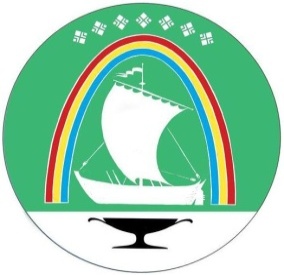 САХА ӨРӨСYYБYЛYКЭТИН «ЛЕНСКЭЙ ОРОЙУОНУН»МУНИЦИПАЛЬНАЙ ТЭРИЛЛИИТЭОРОЙУОН ДЕПУТАТТАРЫН СЭБИЭТЭ          РЕШЕНИЕ           СЕССИИ          РЕШЕНИЕ           СЕССИИ          СЕССИЯ           БЫҺААРЫЫ          г. Ленск          г. Ленск          Ленскэй к   от 07 июля 2021 года                                                    № 9-5   от 07 июля 2021 года                                                    № 9-5   от 07 июля 2021 года                                                    № 9-5О присвоении звания «Почетный гражданин Ленского района» Бабаевой А.Н. О присвоении звания «Почетный гражданин Ленского района» Бабаевой А.Н. 